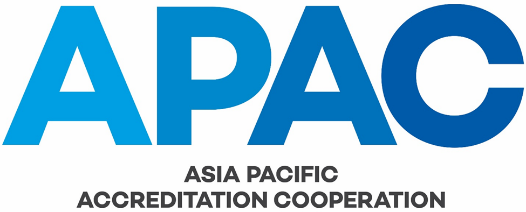 Peer Evaluator Nomination Form(Please complete this form electronically in MS Word and forward it to the APAC Secretariat (secretariat@apac-accreditation.org) with all necessary supporting documentation)Also attach a APAC FGOV-007 Confidentiality Declaration signed by the person being nominated.Nominee detailsPrefix (e.g. Mr./Mrs./Ms./Dr.)Gender:Family Name:Given Name:Organization:Position within Organization:Economy:Email Address:Post-Secondary Educational Qualifications; including technical areas of qualification:Accreditation Body and Assessment Experience; including:positions, their dates/time periods and descriptions; anda record of assessment experience (including a list of assessments, types of conformity assessment bodies, the scope of the assessment and the role undertaken in the assessment) to support the scope(s) or sub-scope(s) that are included in this nomination – please provide as an attached list of assessments undertaken.In accordance with APAC MRA-004, for established APAC MRA scopes and sub-scopes the nominee should be a ‘’Lead Assessor’’ and have a minimum of 3 years’ assessment experience.  This expectation may be set aside by the APAC MRAMC when the scope or sub-scope is new to the APAC MRA.Evidence of ISO/IEC 17011:2017 and Lead Assessor and/or Evaluator Training Courses, including dates, length of course, course provider: Please indicate (☒) which scope(s) and sub-scope(s) that this nominee has competence in. This needs to be supported by the submission of evidence of their actual accreditation and assessment experience.Biobanking - ISO 20387Calibration - ISO/IEC 17025Please specify areas: Certification - Management systems – ISO/IEC 17021-1Anti-bribery management systems (ISO 37001)Business continuity management systems (ISO 22301)Energy management systems (ISO 50001)Environmental management systems (ISO 14001)Food safety management systems (ISO 22000)Food Safety System Certification 22000 (FSSC 22000)Information security management systems (ISO 27001)Medical device quality management systems (ISO 13483)Occupational health and safety management systems (ISO 45001)Quality management systems (ISO 9001)Quality and Safety System for Specialty Feed Ingredients (FAMI-QS)Certification - Product, process and services - ISO/IEC 17065Global G.A.P IFA CPCCsCertification - Persons – ISO/IEC 17024IPCInspection - ISO/IEC 17020Medical testing - ISO 15189Proficiency Testing Providers - ISO/IEC 17043Reference Material Producers - ISO 17034Testing - ISO/IEC 17025Please specify areas:Validation and VerificationISO/IEC 17029Validation/verification of environmental information – ISO 14065:2020GHG Validation/Verification - ISO 14065:2013ICAO-CORSIAOther Relevant Professional Experience (prior to joining accreditation body):Other Relevant Experience (e.g. standards body and committee membership; experience as a trainer in the area of accreditation):
NOMINATING ORGANIZATION DECLARATION